3rd INTERNATIONAL CONFERENCE ON MACHINE INTELLIGENCE AND SIGNAL PROCESSING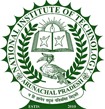 MISP-2021 (https://www.misp.nitap.ac.in)Organized byNATIONAL INSTITUTE OF TECHNOLOGY ARUNACHAL PRADESH, INDIASEPTEMBER 23-25, 2021Title of the Special Session: Fog Computing, Deep Learning and Big Data AnalyticsDetails of Session Chair and Co-Chair:(Include Name and Affiliation Details. Also, attached CV of Chair and Co-Chair)Prof.Dr.C.S.R.Prabhu(former Director General of National Informatics Centre (NIC),New Delh,currently:Director,Research,KMIT,Hyderabad (CV sent seperatately), Co Chair : to be confirmed.Aims & Scope (Theme of Session):In this Special Session research papers will be presented on the  various research  topics pertaining to Fog Computing, Deep Learning and Big Data Analytics.  Subtopics: Fog Architectures, Fog Security and Privacy Fog Applications Management Latency based Application Management Load balancing with resources coordination Migration in Fog nodes with load balancing Fog Applications such as IoT based Smart Health, Smart Agriculture Smart Vehicles, Smart Cities and Smart Villages  Deep Learning techniques applied to IoT and Fog based stream data,Machine learning techniques such as Classification and Predictive Analytics for stream data in Fog Computing ecosystem Big Data Analytics techniques applied to stream data coming out of IoT and Fog ecosystem Data Model for Big Data in the context of stream data from IoT and Fog ecosystem.Technical Programme Committee(s):Prof Dr CSR Prabhu, Chairman,Members:Mr Redowan,University of Melbourne ,Dr G Madhuri, NGIT Hyderabad and D Babu Rao ,St Martin's Institute, Hyderabad.Submission Procedure: Researchers and practitioners are invited to submit papers through the below given easy chair link:Springer Author's GuidelinesEasyChair SubmissionAll submissions must be original and may not be under review by another publication. The submitted papers will be reviewed on a double-blind and peer review basis.Publications: All accepted and registered papers under MISP 2021 will be considered for publication in Springer Book Series, “Advances in Intelligent Systems and Computing” (approved).All inquiries should be directed to the attention of Session Chair/Co-Chair:Name:						Designation:Email Id:						Contact Number:3rd INTERNATIONAL CONFERENCE ON MACHINE INTELLIGENCE AND SIGNAL PROCESSINGMISP-2021 (https://www.misp.nitap.ac.in)Organized byNATIONAL INSTITUTE OF TECHNOLOGY ARUNACHAL PRADESH, INDIASEPTEMBER 23-25, 2021Submission Guidelines for Authors Prospective authors are invited to submit original research work that falls within the scope of the session. All submissions will be thoroughly peer-reviewed by experts based on originality, significance and clarity.Only papers presenting novel research results or successful innovative applications will be considered for publication in the conference proceedings. Authors are requested to submit their Manuscripts through the Easy Chair System. The paper must be in Springer AISC series format and of maximum 12 pages. Authors are requested to submit their Manuscripts through the Easy Chair System. Authors are requested to kindly strictly follow the paper format. Please visit conference webpage for paper formathttps://www.misp.nitap.ac.in.Springer Policy on PlagiarismAuthors are requested to kindly restrict from plagiarism in any form. Authors should submit their original and unpublished research work not under consideration for publication elsewhere.Papers found to be plagiarised during any stage of review shall be rejected.As per the copyright transfer agreement, Authors are deemed to be individually and collectively responsible for the content of manuscripts published by them.Hence, it is the responsibility of each author to strive for the highest ethical standards with respect to plagiarism.Special Session TimelineSpecial Session Submission Deadline: 15th March 2021Paper Submission Deadline: 1st April 2021Notice of Acceptance: 15st May 2021Camera Ready Due: 1st June 2021Registration Due: 1st June 2021Conference Date: 23rd-25th September 2021Note: Please e-mail your proposal to General Chair: Dr. Deepak Gupta (E-mail: mispconference2021@gmail.com). For any query, please contact at +91-9485230593; +91-9436271052; +91-9999778726 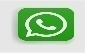 